Liturgisch bloemschikken 2015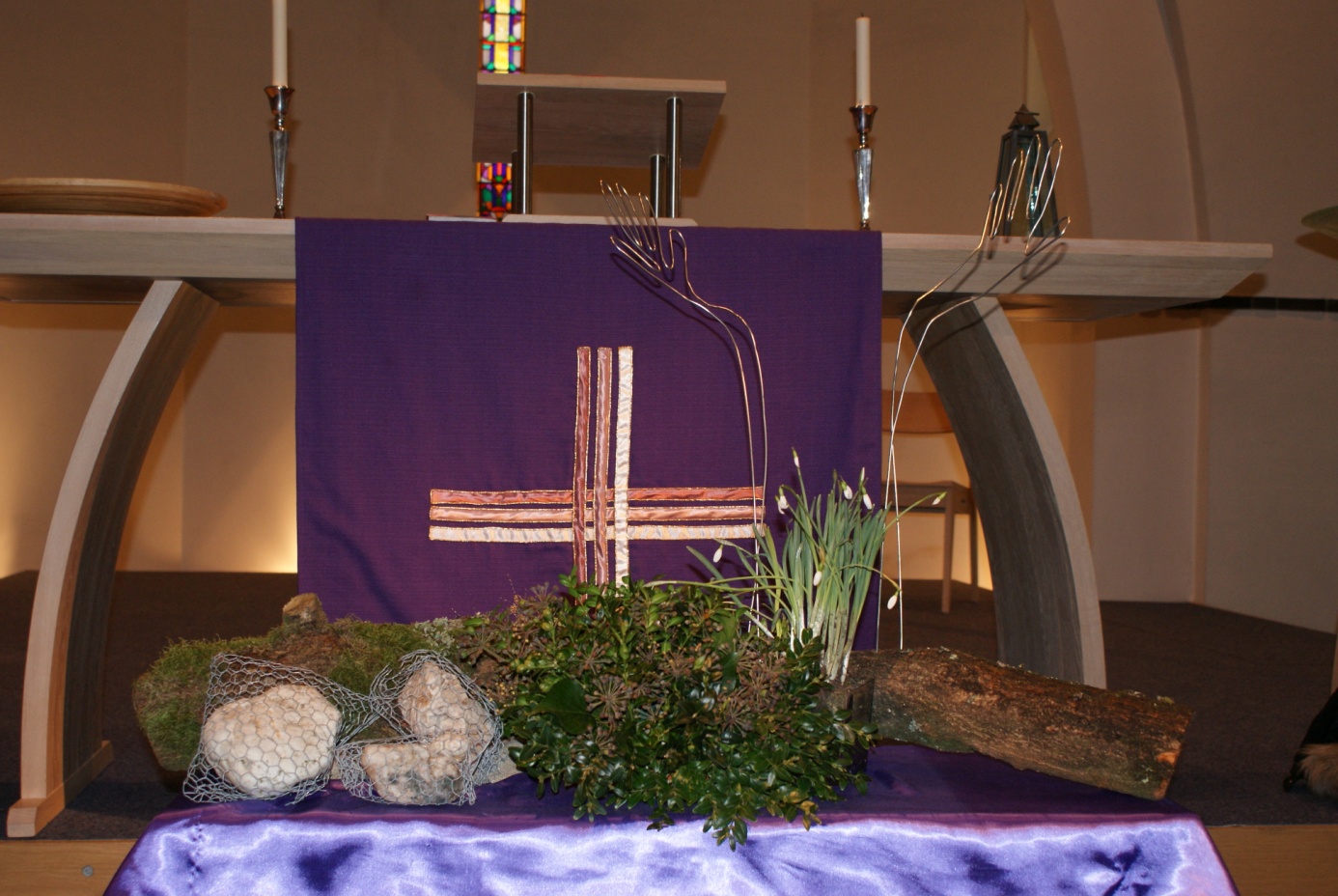 Eerste zondag veertigdagentijd  			22 februari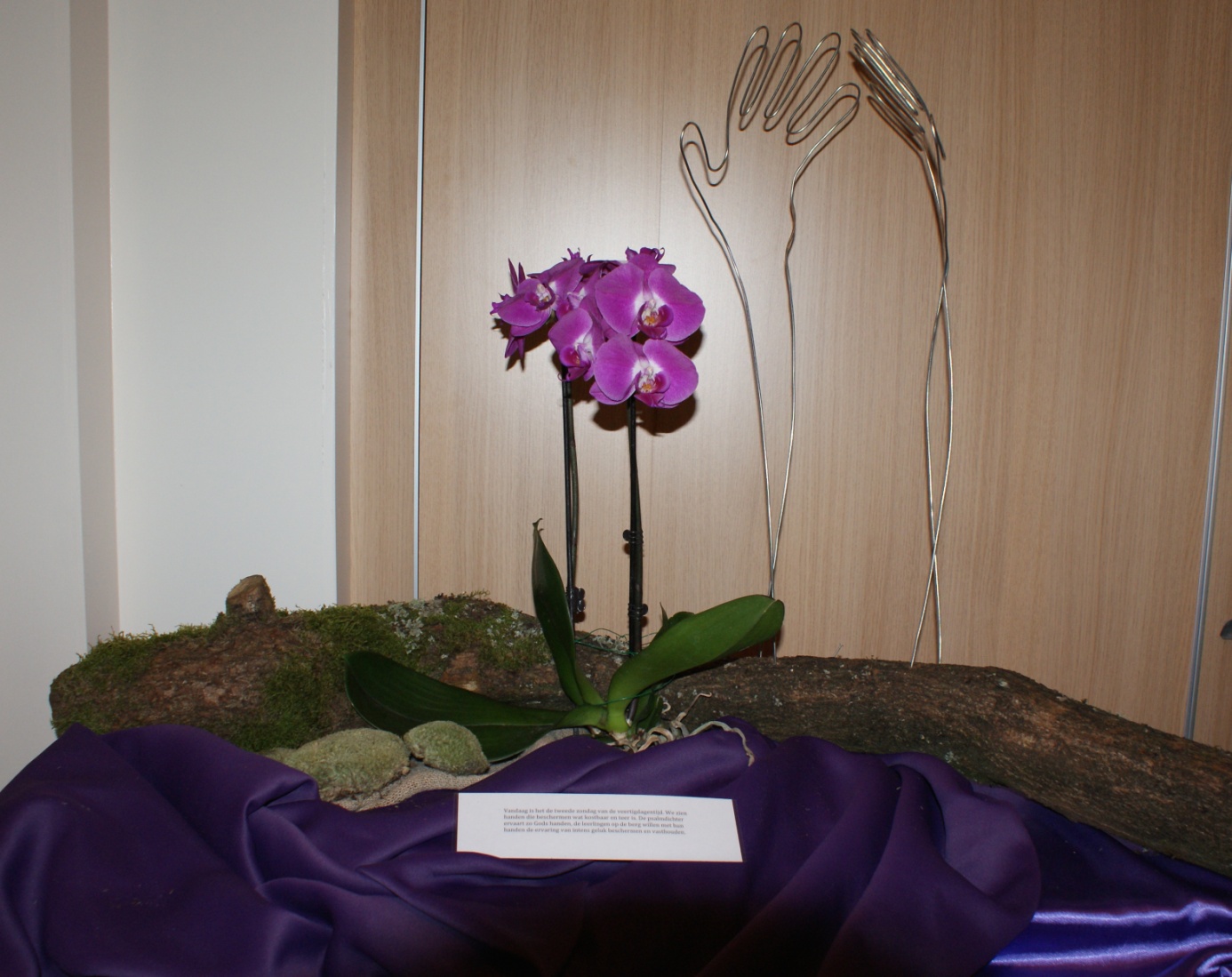 tweede zondag veertigdagentijd		1 maartVerlangen naarBeschermendeHandenErvaring van lichtVasthouden DoorgevenEen leven langGodGedenkUw barmhartigheid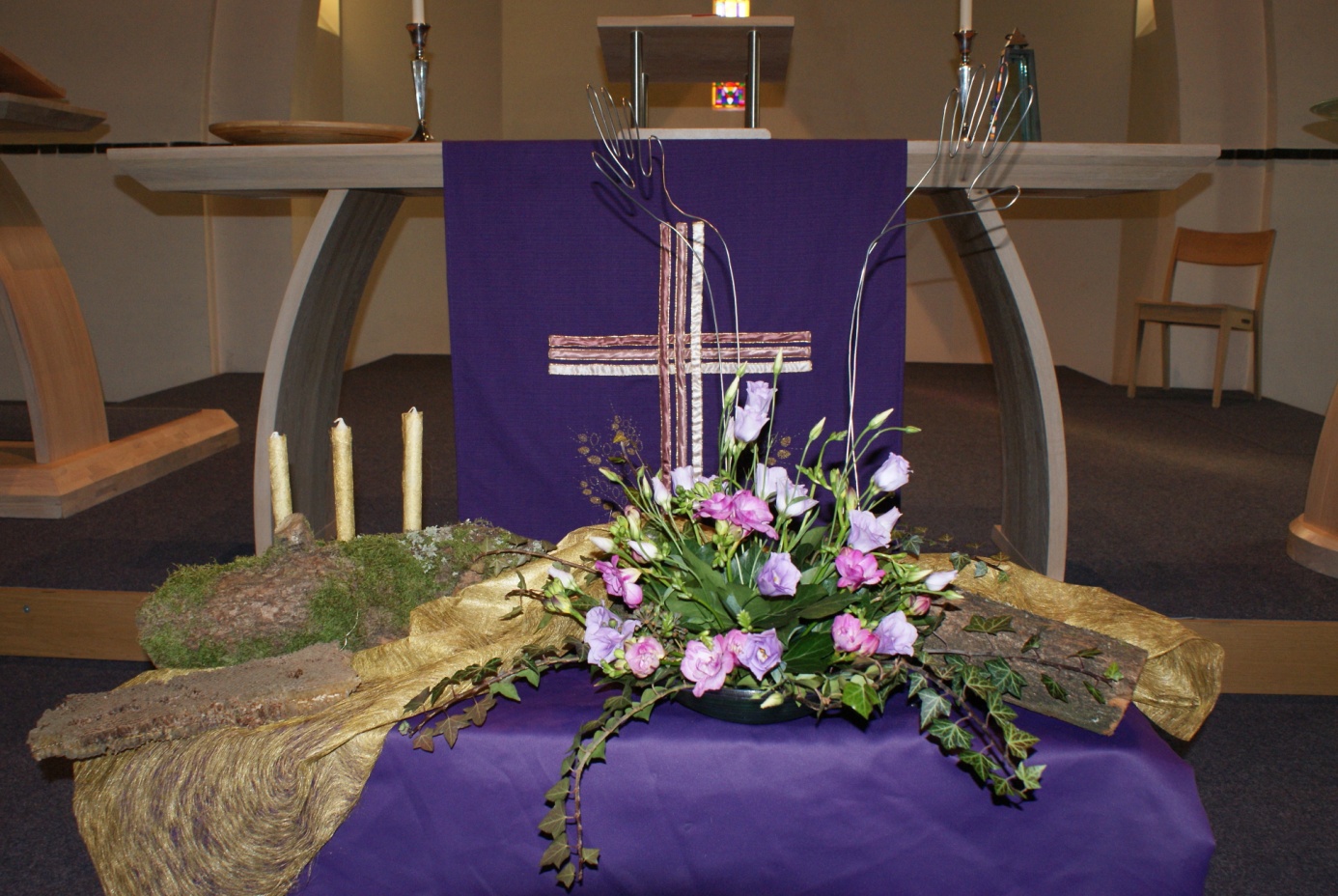 derde zondag veertigdagentijd		8 maartregels ten levendoor Gods hand gegevenfijn goudin overvloedhoogmoedbegeertegrijpen en graaienmaken de tempeltot een marktJezus handenmaken ruimte voor Gods goudGod leer ons zienhet goud van uw wet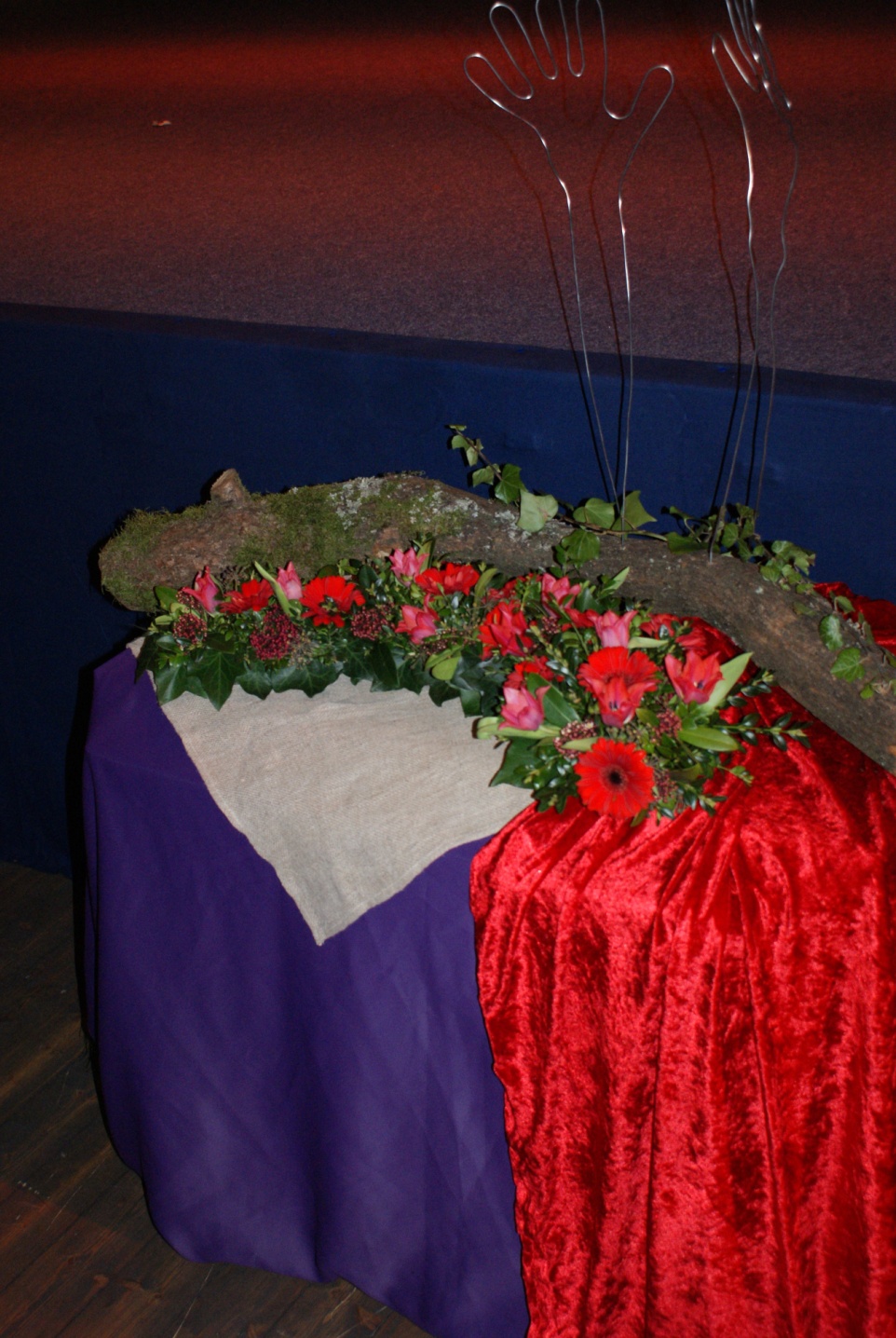 Palmpasen		29 maartvol van hoop    verwachting     handen hooghosanna      hij komtKoning van de vredeAnders,    altijd andersdeze nederige koningGodleer ons de weg te gaanvan deze koning van de vrede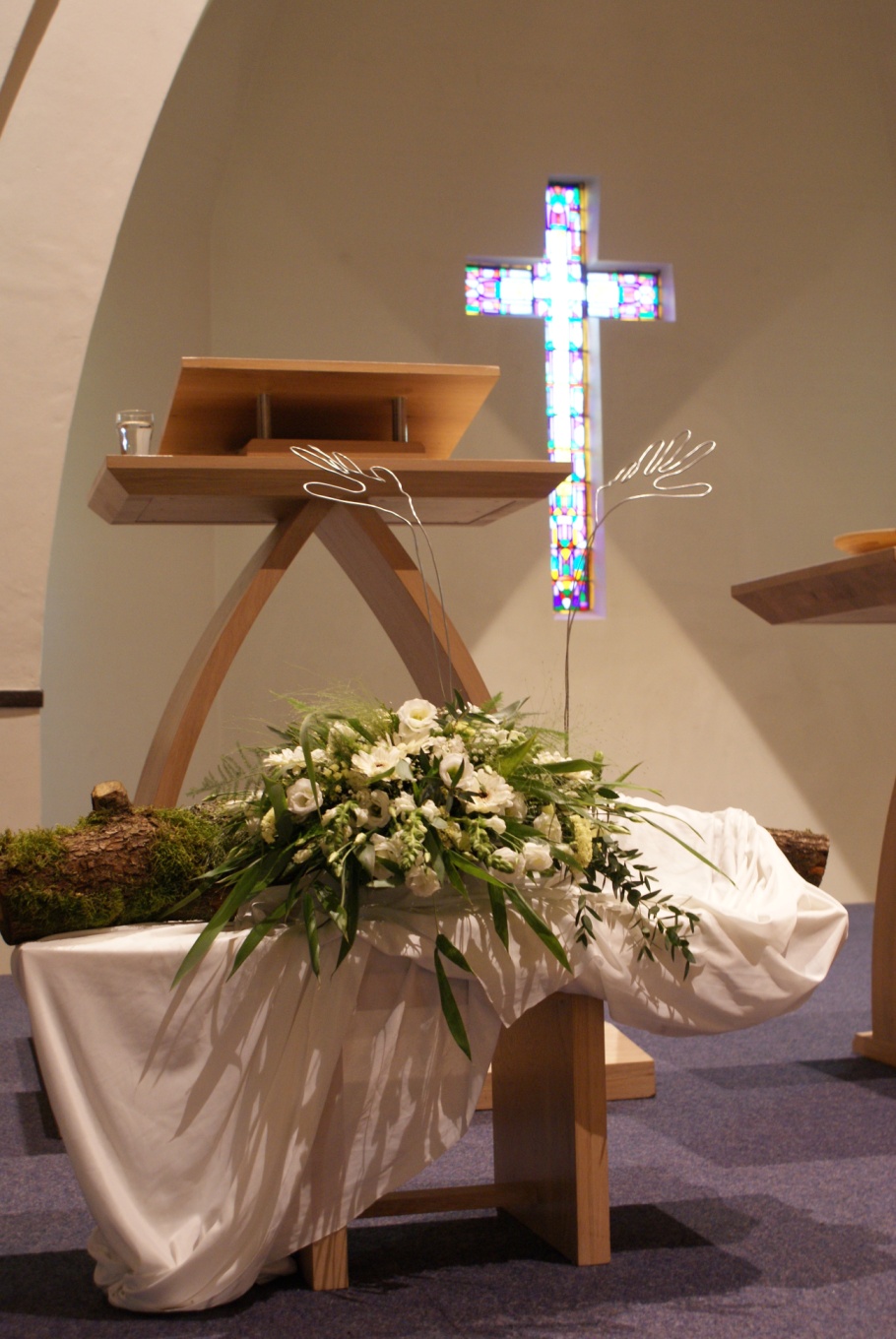 Pasen     5 aprilMaria,    haar handen willenVasthouden,    wat niet vast te houden isgeopende handen,   vertellenover het geheim van levenGodUw licht breekt dooronstuitbaar door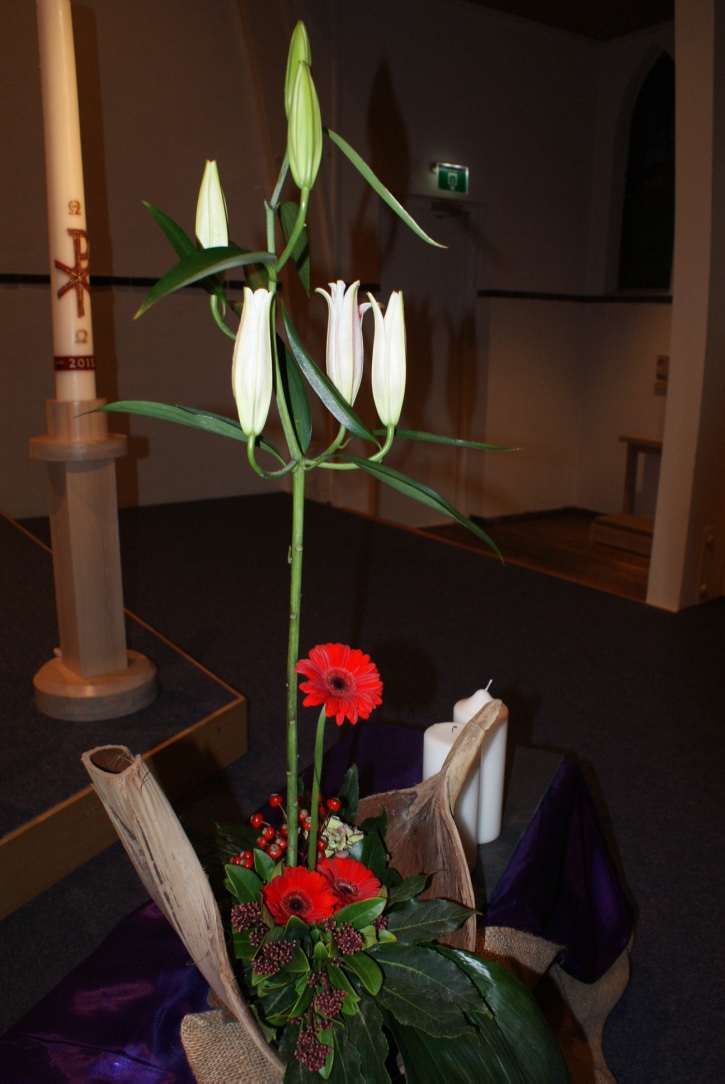 Tweede advent		6 decemberOp deze tweede zondag van de advent horen we hoe de engel Gabriel Maria komt vertellen dat zij zwanger zal worden van een zoon die zij de naam Jezus moet geven. Hij zal een groot man worden en Zoon van de Allerhoogste genoemd worden. In de schikking zien we een lelie die staat voor de zuiverheid van Maria en een rode bloem als symbol voor het ontvangen van Gods Geest.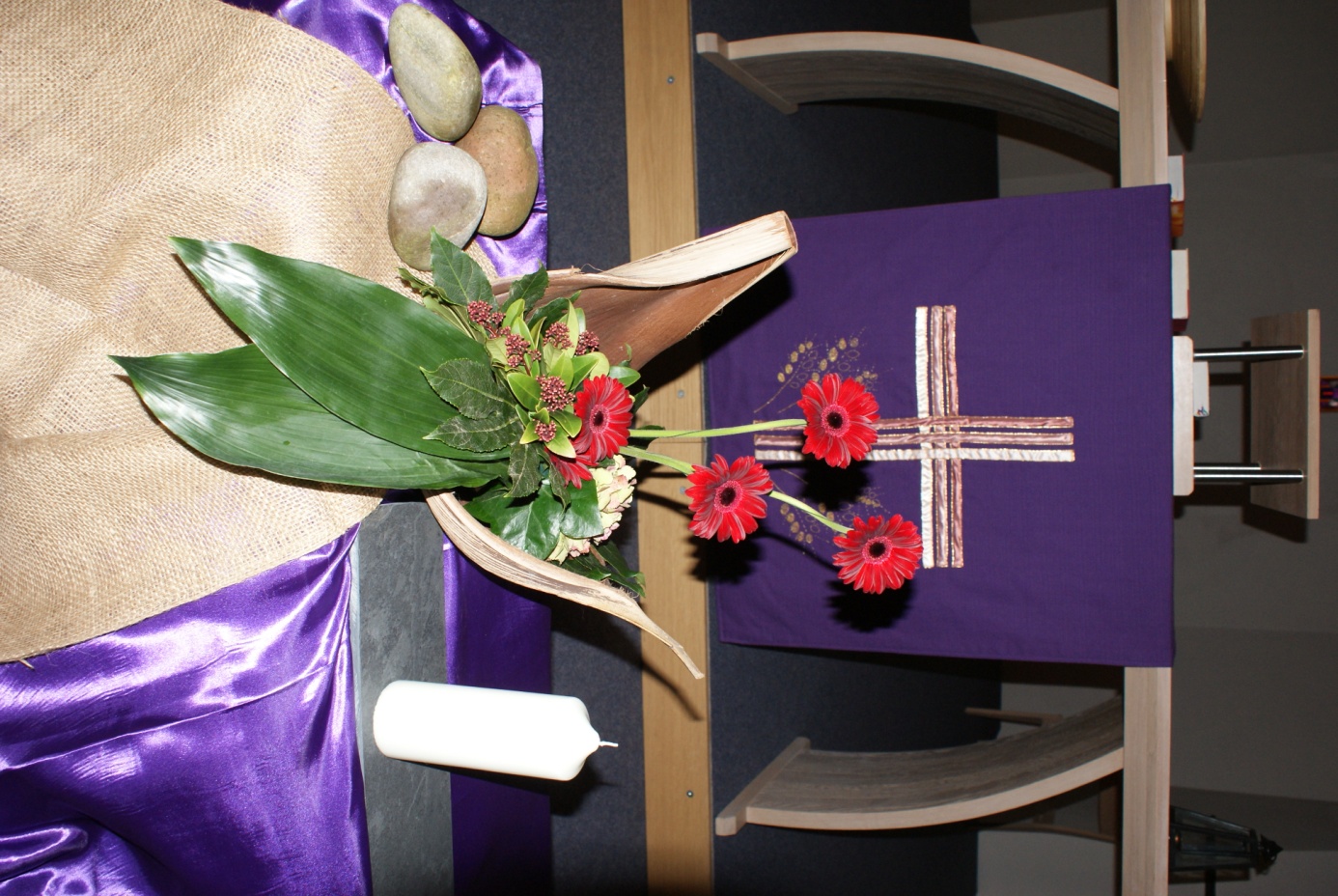 Derde Advent				13 decemberOp deze derde zondag van de advent is de kleur roze: midden in deze donkere dagen breekt er al iets van Gods licht door. We horen over de ontmoeting tussen Maria en Elisabeth. De boog in de schikking maakt de verbinding tussen deze twee zichtbaar.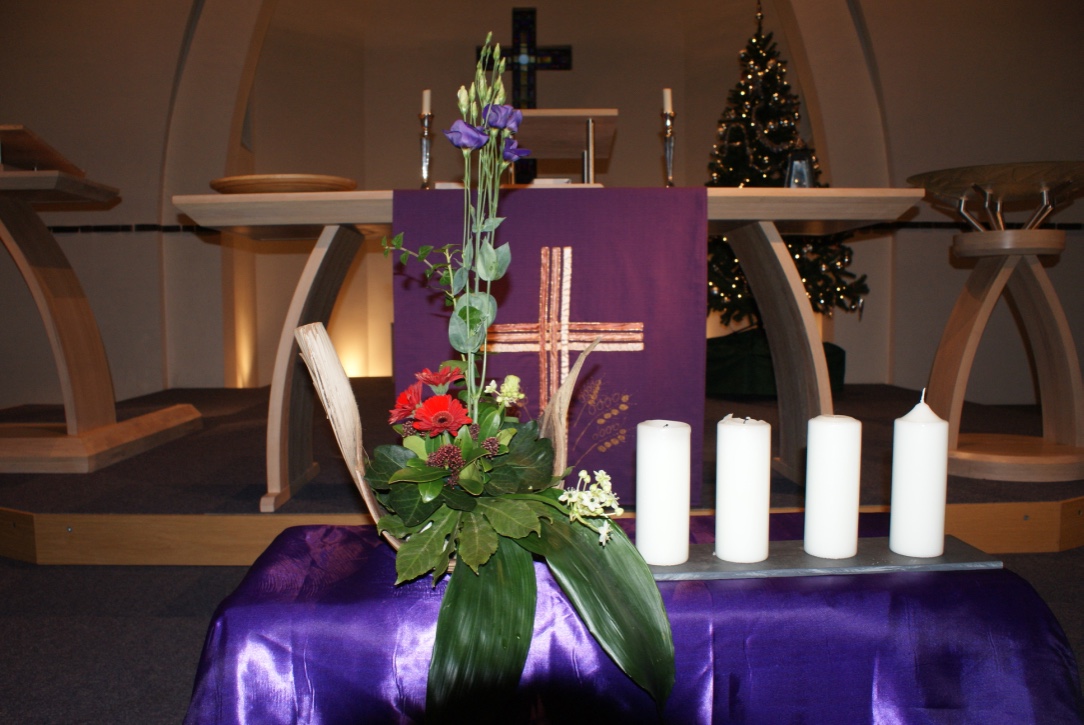 Vierde advent		20 decemberOp deze vierde zondag van de advent horen we over de geboorte van Johannes. Zacharias krijgt weer stem en zingt een uitbundig loflied. De losse verspreide stenen staan voor het opheffen van de verstening waarin Zacharias gevangen zat.